	                         ПРЕСС-РЕЛИЗ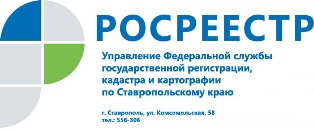 За услугами Росреестра в МФЦМногофункциональные центры предоставления государственных и муниципальных услуг (МФЦ) призваны сделать процесс получения государственных услуг проще и доступнее. Человеку не нужно ходить по разным инстанциям и ведомствам, он может подать и получить документы в одном месте.В МФЦ заявителям предоставлена возможность получить основные виды услуг Росреестра: - государственная услуга по государственному кадастровому учету недвижимого имущества и (или) государственной регистрации прав на недвижимое имущество и сделок с ним, - государственная услуга по предоставлению сведений, содержащихся в Едином государственном реестре недвижимости.Для получения государственных услуг Росреестра Вам достаточно обратиться в любой офис МФЦ на территории Ставропольского края с необходимым пакетом документов вне зависимости от места нахождения объекта недвижимого имущества в пределах края.В 2017 году за получением услуги по государственной регистрации прав в МФЦ Ставропольского края обратились почти 300 тысяч человек, за получением услуги по государственному кадастровому учету около 50 тысяч человек, по единой процедуре более 19 тысяч человек. Следует отметить, что доля заявлений и запросов на получение услуг Росреестра, подаваемых через офисы МФЦ Ставропольского края, динамично растет. Так, доля предоставления государственных услуг через МФЦ составила: к концу 2017 года – 87,8 %, в январе 2018 года – 96,5 %.Выдача документов после проведения государственной регистрации осуществляется по месту их приема, если в заявлении на государственную регистрацию прав не указано иное. В случае если Вы не смогли получить документы в установленный в расписке срок, забрать готовые к выдаче документы будет возможно в течение 30 дней в МФЦ по месту приема документов.Подробную информацию о телефонах, адресах, графиках работы функционирующих в крае МФЦ, а также информацию о деятельности МФЦ Ставропольского края Вы можете получить на сайте МФЦ – www.umfc26.ru.Об Управлении Росреестра по Ставропольскому краюУправление Федеральной службы государственной регистрации, кадастра и картографии по Ставропольскому краю является территориальным органом Федеральной службы государственной регистрации, кадастра и картографии, осуществляет функции по государственной регистрации прав на недвижимое имущество и сделок с ним, землеустройства, государственного мониторинга земель, геодезии, картографии, а также функции государственного геодезического надзора, государственного земельного контроля, надзора за деятельностью саморегулируемых организаций оценщиков, контроля (надзора) за деятельностью арбитражных управляющих, саморегулируемых организаций арбитражных управляющих на территории Ставропольского края. Исполняет обязанности руководителя Управления Росреестра по Ставропольскому краю Колесников Михаил Дмитриевич.Контакты для СМИПресс-службаУправления Федеральной службы 
государственной регистрации, кадастра и картографии по Ставропольскому краю (Управление Росреестра по СК) +7 8652 556 500 (доб. 1309, 1328, 1362)smi@stavreg.ruwww.stavreg.ru www.rosreestr.ru 355012, Ставропольский край, Ставрополь, ул. Комсомольская, д. 58